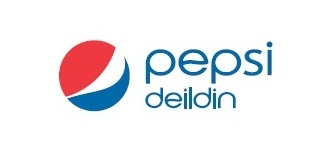 Sjónvarpsviðtöl – Viðtalsbakgrunnur Viðtalsbakgrunn fyrir sjónvarpsviðtöl má setja upp á ýmsan hátt til að ná sem bestum árangri.  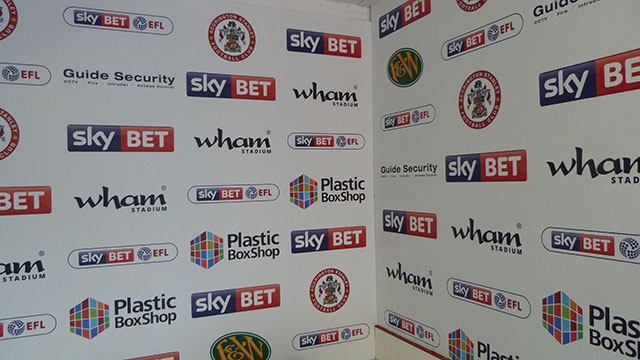 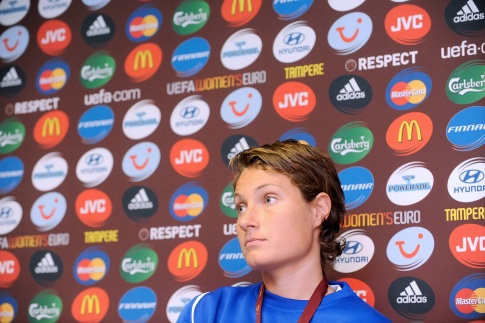 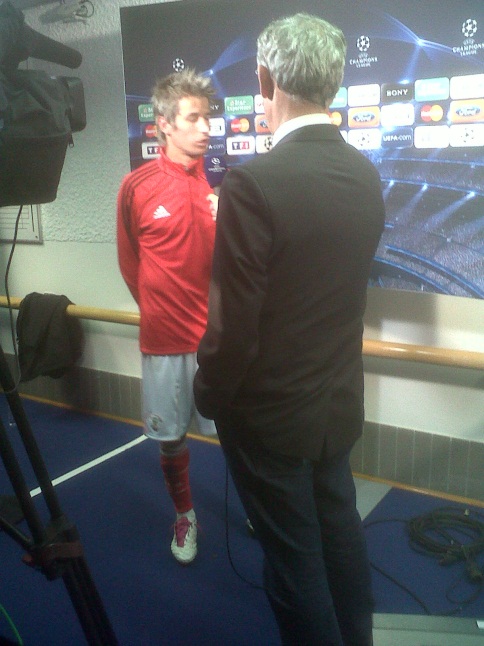 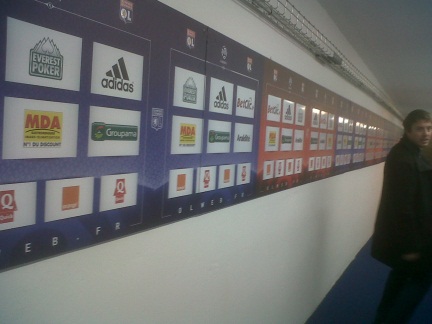 